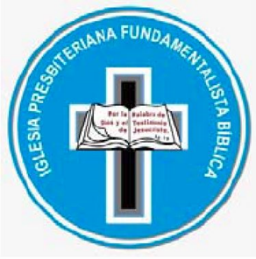 Santiago19 de febrero de 2021.2ª Jornada Espiritual de Líderes de la IPFB 2.021.Amados en el Señor.La presente tiene por objeto invitar a todos los miembros del Presbiterio Fundamentalista Bíblico a la 2ª Jornada de reflexión y meditación en la Palabra de Dios.Junto al Presidente del Honorable Presbiterio, Hno. David Quezada, deseamos invitar a todos los pastores, ancianos gobernantes y misioneras nacionales a este segundo Encuentro Espiritual de Obreros vía ZOOM, el que ha sido programado para el sábado 06.03.2021, iniciando la jornada a las 17:30 hr. y desarrollando un programa de trabajo que se extenderá hasta las 20:00 hr.La idea es continuar con lo que iniciamos el pasado 23.01.21, ofreciendo a todos los miembros que integran el Presbiterio Fundamentalista Bíblico una instancia para compartir asuntos que resultan del interés común de buscar que la obra del Señor se lleve adelante para alcanzar almas para Cristo, edificar a los creyentes y defender la fe que el Señor nos ha entregado.Obviamente nuestro deseo es tener presente a todos los obreros y ancianos gobernantes de nuestras congregaciones incluyendo las iglesias asociadas que están en el extranjero, con la participación en pleno de todos los consistorios.En principio, el programa será:Esperando en el Señor una acogida favorable a la presente, les saludo en el amor del Señor.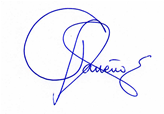 17:30 hr.Bienvenida  y motivación por Presidente Presbiterio – Distrito Sur, pastor Yimmy Rubilar.17:50 hr.Lectura Bíblica.18:00 hr.Experiencias de la realización del trabajo de la Iglesia por las redes sociales.18:40 hr.Tema–Taller: “La pandemia y la masificación de la predicación – Necesidades de la preparación de los mensajes”19:40 hr.Discusión y aportes.19:55 hr.Invitación a la 3ª Jornada de Líderes, 08.05.21. Tema: “El Presbiterianismo”.20:00 hr.Reflexión al cierre y Despedida Presidente Presbiterio, hno. David Quezada.Alvar Carreño E.Vicepresidente Presbiterio